РЕШЕНИЕО внесении изменений в решение Совета народных депутатов муниципального образования «Красногвардейский район» от 20.04.2012 г. № 02 «О комиссии по соблюдению требований к служебному поведению муниципальных служащих муниципального образования «Красногвардейский район» и урегулированию конфликта интересов»Рассмотрев обращение главы муниципального образования «Красногвардейский район» от 19.01.2023 г. № 91, руководствуясь Уставом муниципального образования «Красногвардейский район», Совет народных депутатов муниципального образования «Красногвардейский район»РЕШИЛ:	1. Внести в решение Совета народных депутатов муниципального образования «Красногвардейский район» от 20.04.2012 г. № 02 «О комиссии по соблюдению требований к служебному поведению муниципальных служащих муниципального образования «Красногвардейский район» и урегулированию конфликта интересов» (в ред. решений от 21.01.2013 г. № 41, от 25.08.2014 г. № 123, от 21.08.2015 г. № 167, от 05.02.2016 г. № 187, от 07.04.2017 г. № 234, от 20.10.2017 г. № 04, от 27.03.2020 г. № 125, от 05.06.2020 г. № 137, от 27.11.2020 г. № 158, от 09.04.2021 г. № 185, от 27.12.2021 г. № 242, от 01.11.2022 г. № 8) следующие изменения:1) подпункт 4 пункта 5 приложения № 1 после слов «Контрольно-счетной палаты муниципального образования «Красногвардейский район»,» дополнить словами «представитель Управления Главы Республики Адыгея по профилактике коррупционных и иных правонарушений (по согласованию),»;2) приложение № 2 дополнить пунктом 11 следующего содержания: «11. Представитель Управления Главы Республики Адыгея по профилактике коррупционных и иных правонарушений (по согласованию).».2. Опубликовать настоящее решение в газете «Дружба», разместить в официальном сетевом издании «Газета Красногвардейского района «Дружба» (http://kr-drugba.ru, ЭЛ № ФС77-74720 от 29.12.2018 г.), а также на официальном сайте Совета народных депутатов муниципального образования «Красногвардейский район» в сети «Интернет» (https://sndmok.ru).3. Настоящее решение вступает в силу со дня его опубликования.СОВЕТ НАРОДНЫХ ДЕПУТАТОВМУНИЦИПАЛЬНОГО ОБРАЗОВАНИЯ «КРАСНОГВАРДЕЙСКИЙ РАЙОН»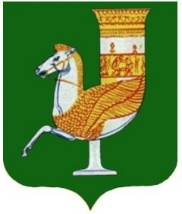 МУНИЦИПАЛЬНЭ ГЪЭПСЫКIЭ ЗИIЭУ «КРАСНОГВАРДЕЙСКЭ РАЙОНЫМ» ИНАРОДНЭ ДЕПУТАТХЭМ Я СОВЕТПринято 5-й сессией Совета народныхдепутатов муниципального образования «Красногвардейский район» пятого созыва10 февраля 2023 года № 55Председатель Совета народных депутатовмуниципального образования «Красногвардейский район»______________ А.В. ВыставкинаИсполняющий обязанности главымуниципального образования «Красногвардейский район»______________ А.А. Ершовс. Красногвардейское от 10 февраля 2023 г. № 20